Karachi Institute of Economics & Technology
Main Campus, Korangi Creek Road, Karachi
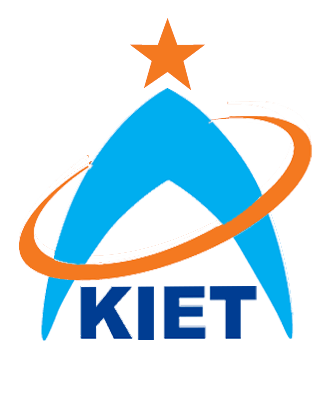 Employer SurveyThe purpose of this survey is to obtain employers' input on the quality of education that Karachi Institute of Economics & Technology (KIET) is providing and to assess the quality of our academic programs. The survey is with regard to the institute graduates employed at your organization. We seek your help in completing this survey. Kindly Bold/Circle related answer.	5: Excellent	4: Very good	3: Good	2: Fair	1: PoorIKnowledgeKnowledgeKnowledgeKnowledgeKnowledgeKnowledgeKnowledgeA.Technical Knowledge(5)(4)(3)(2)(1)B.Problem formulation and solving skills(5)(4)(3)(2)(1)C.Collecting and analyzing appropriate data(5)(4)(3)(2)(1)D.Ability to link theory to Practice(5)(4)(3)(2)(1)E.Ability to design process(5)(4)(3)(2)(1)F.Computer knowledge(5)(4)(3)(2)(1)II.Communication SkillsCommunication SkillsCommunication SkillsCommunication SkillsCommunication SkillsCommunication SkillsCommunication SkillsA.Oral communication(5)(4)(3)(2)(1)B.Report writing(5)(4)(3)(2)(1)C.Presentation skills(5)(4)(3)(2)(1)IIIInterpersonal SkillsInterpersonal SkillsInterpersonal SkillsInterpersonal SkillsInterpersonal SkillsInterpersonal SkillsInterpersonal SkillsA.Ability to work in teams(5)(4)(3)(2)(1)B.Leadership(5)(4)(3)(2)(1)C.Independent thinking(5)(4)(3)(2)(1)D.Motivation(5)(4)(3)(2)(1)E.Reliability(5)(4)(3)(2)(1)F.Appreciation of ethical values(5)(4)(3)(2)(1)IVWork SkillsWork SkillsWork SkillsWork SkillsWork SkillsWork SkillsWork SkillsA.Time management skills(5)(4)(3)(2)(1)B.Judgment(5)(4)(3)(2)(1)C.Discipline(5)(4)(3)(2)(1)VGeneral Comments(Please make any additional comments or suggestions, which you think would help strengthen our programs for the preparation of graduates who will enter your field. Did you know as to what to expect from graduates?General Comments(Please make any additional comments or suggestions, which you think would help strengthen our programs for the preparation of graduates who will enter your field. Did you know as to what to expect from graduates?General Comments(Please make any additional comments or suggestions, which you think would help strengthen our programs for the preparation of graduates who will enter your field. Did you know as to what to expect from graduates?General Comments(Please make any additional comments or suggestions, which you think would help strengthen our programs for the preparation of graduates who will enter your field. Did you know as to what to expect from graduates?General Comments(Please make any additional comments or suggestions, which you think would help strengthen our programs for the preparation of graduates who will enter your field. Did you know as to what to expect from graduates?General Comments(Please make any additional comments or suggestions, which you think would help strengthen our programs for the preparation of graduates who will enter your field. Did you know as to what to expect from graduates?General Comments(Please make any additional comments or suggestions, which you think would help strengthen our programs for the preparation of graduates who will enter your field. Did you know as to what to expect from graduates?VIKindly provide following information:KIET Graduate Name:                                         Student ID at KIET:Degree earned at KIET (e.g. BBA/BE/BS etc.):Organization Name: Employer Name & Email ID:Type of Business/ Industry:__________________
Sign & StampKindly provide following information:KIET Graduate Name:                                         Student ID at KIET:Degree earned at KIET (e.g. BBA/BE/BS etc.):Organization Name: Employer Name & Email ID:Type of Business/ Industry:__________________
Sign & StampKindly provide following information:KIET Graduate Name:                                         Student ID at KIET:Degree earned at KIET (e.g. BBA/BE/BS etc.):Organization Name: Employer Name & Email ID:Type of Business/ Industry:__________________
Sign & StampKindly provide following information:KIET Graduate Name:                                         Student ID at KIET:Degree earned at KIET (e.g. BBA/BE/BS etc.):Organization Name: Employer Name & Email ID:Type of Business/ Industry:__________________
Sign & StampKindly provide following information:KIET Graduate Name:                                         Student ID at KIET:Degree earned at KIET (e.g. BBA/BE/BS etc.):Organization Name: Employer Name & Email ID:Type of Business/ Industry:__________________
Sign & StampKindly provide following information:KIET Graduate Name:                                         Student ID at KIET:Degree earned at KIET (e.g. BBA/BE/BS etc.):Organization Name: Employer Name & Email ID:Type of Business/ Industry:__________________
Sign & StampKindly provide following information:KIET Graduate Name:                                         Student ID at KIET:Degree earned at KIET (e.g. BBA/BE/BS etc.):Organization Name: Employer Name & Email ID:Type of Business/ Industry:__________________
Sign & Stamp